OWOSSO HIGH SCHOOL
BOYS VARSITY GOLFOwosso High School Boys Varsity Golf falls to Fenton High School 171-215Tuesday, April 24, 2018
3:30 PM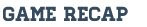 The Trojans had their first meet of the season against Fenton at Coyote Preserve. The course was a par 36. The Trojans were lead by Parker Omer with a 51. Also scoring for the Trojans were Colton Koepplinger, Mitchell Fisher, and Braden Horn.

The Trojans face Corunna on Wednesday at the Owosso Country Club in the Phillips Cup. The match represents a friendly competition in honor of Jim Phillips, the father of former owosso golfer Justin PHillips and brother of Owosso High School principal Jeff Phillips. Jim spent many hours helping out the children of Owosso and Corunna develop their skills on and off the field as a mentor to the young and friend to many of the coaches at both schools. It is with great pride that both schools participate in this event to recognize Jim and his contributions to both communities.